   MUNICIPAL DE ARARAQUARA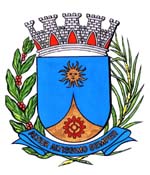     0383/16.:  EDIO LOPES:DEFERIDAAraraquara, _________________                    _________________Indico ao  , a  de     o departamento competente, no  de proceder COM URGÊNCIA a instalação de sinalização horizontal e vertical, realizar fiscalização de trânsito e posturas, aumentar a segurança, operação tapa buracos e zeladoria, em toda extensão da Rua Dr. Antonio Alonso Martinez, no Bairro Altos do Pinheiro I, desta cidade.Convém destacar que na rua mencionada os moradores já solicitaram por várias vezes junto à administração as melhorias elencadas acima. No bairro, principalmente na rua citada, há mais de 20 residências que possuem crianças portadoras de necessidades especiais, sendo inclusive necessário ônibus escolar adaptado para transporte das crianças até as unidades escolares, o que agrava os riscos de acidentes e atropelamentos devido à falta de sinalização e fiscalização, dado que há veículos que transitam em alta velocidade, as vias são de mão dupla, as árvores estão sem poda e as poucas placas que existem não podem ser vistas pelos motoristas por estarem encobertas pela folhagem e galhos, além das vias estarem com vários buracos de grande profundidade e extensão. A segurança dos moradores e pedestres está comprometida por conta dos fatores citados e outros como falta de rondas por parte de agentes de segurança pública. Os munícipes da região relatam que estão desamparados pelo poder público local, sendo tal situação ainda mais crítica por conta do grande número de crianças com necessidades especiais que residem no local. Araraquara, 27 de Janeiro de 2016.EDIO LOPESVereador